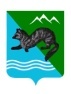 ПОСТАНОВЛЕНИЕАДМИНИСТРАЦИИ СОБОЛЕВСКОГО   МУНИЦИПАЛЬНОГО  РАЙОНА  КАМЧАТСКОГО КРАЯ18 марта 2024 г.              с. Соболево                                                №118О внесении изменения в постановление администрации Соболевского муниципального района от 05.12.2013 № 378 « Об утверждении Положения «О порядке установления родительской платы и размере родительской платы за присмотр и уход за детьми в муниципальных казенных дошкольных образовательных учреждениях Соболевского муниципального района, реализующих основную общеобразовательную программу дошкольного образования»Руководствуясь статьей 65 Федерального закона от 29.12.2012 № 273-ФЗ «Об образовании в Российской Федерации»АДМИНИСТРАЦИЯ ПОСТАНОВЛЯЕТ:           1. Внести в приложение к  постановлению администрации Соболевского муниципального района от 05 декабря 2013г № 378 « Об утверждении Положения «О порядке установления родительской платы и размере родительской платы за присмотр и уход за детьми в муниципальных казенных дошкольных образовательных учреждениях Соболевского муниципального района, реализующих основную общеобразовательную программу дошкольного образования» следующие изменения:                  1.1. Пункт 6  дополнить шестым и седьмым абзацам следующего содержания:           « - с родителей (законных представителей) детей из числа беженцев и вынужденных переселенцев;           « - для предоставления меры социальной поддержки в виде  родительской платы один из родителей, иных законных представителей (усыновителей, опекунов, попечителей, приемных родителей) воспитанников представляет   в дошкольную образовательную организацию следующие подтверждающие документы:             1) документы, подтверждающие инвалидность (ограничения возможности здоровья);             2) документы, подтверждающие полномочия законного представителя (усыновителя, опекуна, попечителя, приемного родителя) воспитанника;             3) свидетельство о рождении воспитанника или одного из его родителей (единственного родителя) с указанием принадлежности к коренным малочисленным народам Севера, Сибири и Дальнего  Востока (далее-коренные малочисленные народы), либо решение суда об установлении факта национальной принадлежности к коренным малочисленным народам, вступившее в законную силу, - для воспитанников из числа коренных малочисленных народов и из семей, в которых единственный родитель или хотя бы один из родителей относится к коренным малочисленным народам (далее семьи коренных малочисленных народов);             4) справку об участии в специальной военной операции на территориях Донецкой Народной Республики, Луганской Народной Республики и Украины, выданную воинской частью (военным комиссариатом). Данная справка предоставляется один раз в течение всего периода получения образования в данной  образовательной организации;          2. Управлению делами администрации Соболевского муниципального района опубликовать настоящее постановление в районной газете «Соболевский вестник» и разместить на официальном сайте Соболевского муниципального района в информационно-коммуникационной сети «Интернет»         3. Настоящее постановление вступает в силу после   его официального опубликования (обнародования)  и распространяется на правоотношения, возникшие с 1 октября 2022 года.Глава Соболевского муниципального района                                                          А.В. Воровский